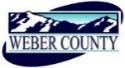 PUBLIC NOTICE is hereby given that the Board of Commissioners of Weber County, Utah will hold a regular commission meeting in Commission Chamber, 2380 Washington Blvd., Ogden, Utah, commencing at 10:00 a.m. on Tuesday, the 14th day of July, 2020. This meeting is also available by Zoom: link-  https://zoom.us/j/91388985100?pwd=OGRpR3ZyWkd1R0xRREZKNWNMRlZidz09Meeting ID: 913 8898 5100Password: 734021By phone: 1(346)248-7799The agenda for the meeting consists of the following:Welcome- Commissioner FroererB. 	Pledge of Allegiance- Ashley ThomanC.	Invocation- Tammy AydelotteD.	Thought of the Day- Commissioner JenkinsE.	Public Comments- (please limit comments to 3 minutes).F.	Consent Items-1.	Request for approval of warrants #2888-2903 and #450707-450867 in the amount of $728,091.86.2.	Request for approval of purchase orders in the amount $69,005.99.3.	Request for approval of the minutes for the meeting held on July 7, 2020.4.	Request from Human Resources for approval to surplus training supplies. 5.	Request from Human Resources for approval to surplus file cabinets.G.	Action Items-1.	Report from Children’s Justice Center on Victims of Crime Act Grant (VOCA).	Presenter: Roberta Dustin2.	Request for approval of a contract by and between Weber County and the State of Utah for CJC General Operation allocation Amendment #7 to State contract #160230.	Presenter: Roberta Dustin3.	Request for approval of Amendment #3 to Contract #180252 with the State of Utah for Forensic Interviewer expenses.	Presenter: Roberta Dustin	4.	Request for approval of a contract by and between Weber County and Knight Irrigation Group on the 12th Street Project, allowing Knight Irrigation Group to perform Segment 3 to avoid impacts to the irrigation system.	Presenter: Gary Myers5.	Request for approval of an Inter-local Agreement by and between Weber County and South Ogden Community Development and Renewal Agency for the City Center Community Reinvestment Project Area.	Presenter: Holin Wilbanks6.	Request for approval of a contract by and between Weber County and Sunrise Engineering Inc. to provide engineering services to design a storm drain outfall.	Presenter: Ashley Thoman7.	Request for discussion and/or action on final approval of Fenster Farms Phase 2 Subdivision, a nine-lot subdivision, including acceptance of a publicly dedicated road (560 North St.).	Presenter: Tammy Aydelotte8.	Request for approval of policy governing the distribution of CARES Act Funds to small businesses under the Weber CARES Grant Program. 	Presenter: Chris Crockett9.	Request for approval of a contract by and between Weber County and Wasatch Wigeons Association to provide Waterfowl Nest Structures, predator management and removal of invasive species at the Kingfisher Wetlands Area of Observatory Park.	Presenter: Todd FerrarioH.	  Commissioner Comments-   I.        Adjourn-CERTIFICATE OF POSTINGThe undersigned duly appointed Executive Coordinator in the County Commission Office does hereby certify that the above notice and agenda were posted as required by law this 13th day of July, 2020.							_______________________________							Shelly HalacyIn compliance with the Americans with Disabilities Act, persons needing auxiliary services for these meetings should call the Weber County Commission Office at 801-399-8405 at least 24 hours prior to the meeting. This meeting is streamed live. Information on items presented can be found by clicking highlighted words at the end of the item. 